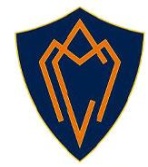 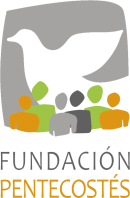 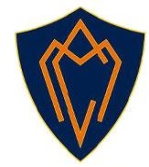 DilemaDe acuerdoEn desacuerdoLas dificultades de aprendizaje no existen, lo que existen son los problemas de enseñanza.Las adaptaciones curriculares consisten en bajar el nivel de exigencia a los estudiantes que tienen mayores dificultades.Es inviable pensar que los profesores pueden planificar pensando en las diferencias de todos los estudiantes.Los estudiantes que tienen más dificultades para aprender retrasan el aprendizaje de todo el curso.Es absolutamente necesario separar a los estudiantes cuando una parte de ellos tiene un desfase curricular muy significativo.